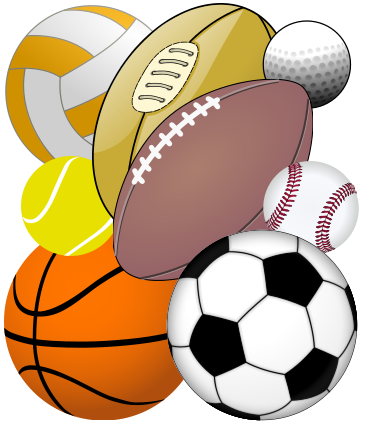 2021-2022Athletic PhysicalsDATE:  		JUNE 4, 2021TIME:		9:00 AM TO 12:00 PMWHERE:		EASTWOOD HIGH SCHOOL FIELDHOUSECOST:		$15.00 CASH ONLY*ATHLETE QUESTIONNAIRE SIDE OF FORM MUST BE COMPLETED AND SIGNED BY BOTH THE PARENT AND ATHLETE PRIOR TO GETTING EXAM.*ALL NECESSARY FORMS CAN BE DOWNLOADED OFF THE EHS HOMEPAGE.	-CLICK ON ATHLETIC/CLUBS	-CLICK ON ATHLETICS	-CLICK ON ATHLETIC TRAINERS	-CLICK ON PHYSICAL PACKET*TO COMPLETE ONLINE FORMS, GO TO https://ysletaisd.rankonesport.comFOR QUESTIONS CONTACT 434-4152